Promising Practice Submission Form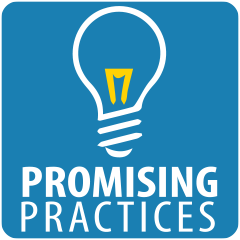 UNESCO-UNEVOC identifies and shares promising Technical and Vocational Education and Training (TVET) practices for the benefit of the global TVET community, including policy makers and practitioners. The aim of this database is to share knowledge of established innovative practices that promote TVET in a thought-provoking way within a particular local or regional context. To have your initiative included in our Promising Practices database, please send the completed form to: unevoc-pp@unesco.org What motivated the implementation of this initiative? 
How would you describe the source(s) of your success? We wish to identify strategies and decisions that led to the successful result so that they can be shared as lessons learnt to the Global TVET community! To help us in compiling the Promising Practice, we would be grateful if you could also submit any relevant publications. Contact informationThank you for submitting your initiative! The InitiativeThe InitiativeNameCountry of implementation Start date MM/YYYYEnd date MM/YYYY Open EndedIn one sentence, how would you describe the initiative? The Implementing organizationThe Implementing organizationNameTypeGovernmental Organization or affiliatedNot for profit/NGOPrivate sector Other. Please specify: Website Is your initiative part of a national strategy? Does it have the support/endorsement of the government? What makes this initiative a promising practice? What are the objectives and target group of the initiative? What is the impact? What challenges did you face during the implementation phase and how did you overcome them?Are there any further lessons learnt from the initiative that you would like to share? Contact personContact personNameOrganisationPositione-mail address I agree to have my name and e-mail address displayed on the UNESCO-UNEVOC website I agree to have my name and e-mail address displayed on the UNESCO-UNEVOC website